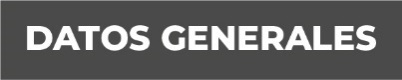 Nombre: Guadalupe Platas García.Grado de Escolaridad : Licenciatura en DerechoCédula Profesional (Licenciatura) :10530595Teléfono de Oficina: 2727280600Correo Electrónico: gplatas@fiscaliaveracruz.gob.mxFormación Académica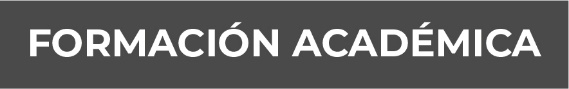 2009-2013Licenciatura en DerechoUniversidad del Golfo de MéxicoXalapa, Veracruz.Trayectoria Profesional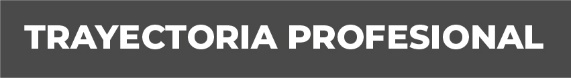 Noviembre 2019- Noviembre 2020.Fiscal Itinerante en Papantla.Mayo 2018-Noviembre 2019.Fiscal Segunda Orientadora en la Unidad de atención Temprana del XVIII Distrito Judicial en Cosamaloapan.Noviembre 2014- Diciembre 2016.Auxiliar Administrativo de la Unidad Integral de procuración de Justicia en Jalacingo. Co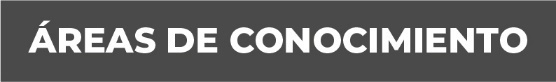 nocimientoDerecho Penal, Derecho Civil, Derecho Administrativo, Derecho Laboral, Constitucional, Amparo